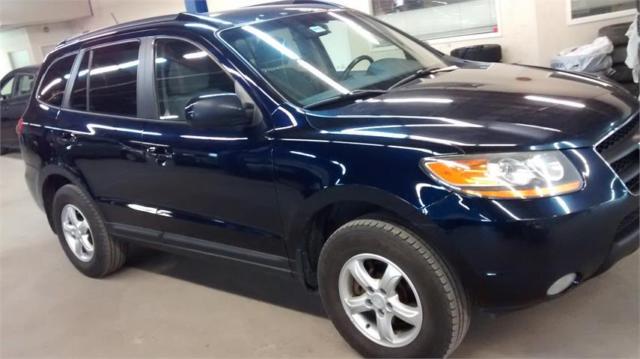 BELLE SANTA FE 2007
MOTEUR TRANSMISSION A1
AIR CLIMATISE
GROUPE ÉLECTRIQUE
UN SEUL PROPRIÉTAIRE
SYSTÈME DE SÉCURITÉ INTÉGRÉ
MILLAGE D’AUTOROUTE
TRÈS BELLE COULEUR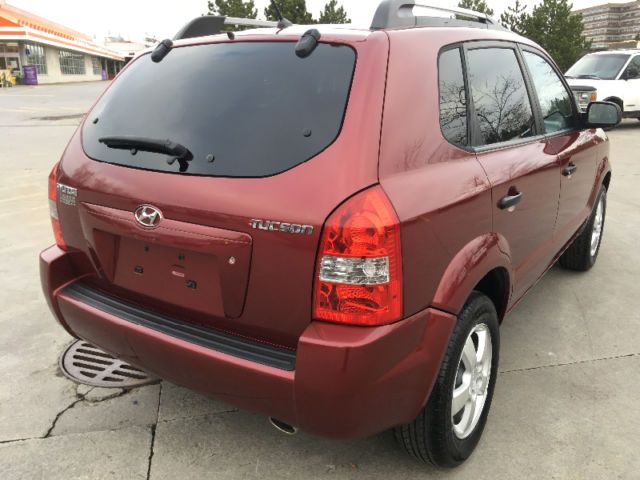 HYUNDAI TUCSON 2007 
,,4 CYL,2,0,L,AUTOMATIQUE,, 
TOUTES EQUIPPÉ,, 
AIR CLIMATISÉ, MAGS,, 
PORTES ELECTRIQUE, 
VITRES ELECTRIQUE,,, 
MIRROIRS ELECTRIQUE,, 
CRUISE CONTROLE,, 
DEMARREUR À DISTANCE, 
LES VITRES TEINTÉ,, 
ET PLUS,, 
TRES PROPRE ,PAS DE ROUILLE,,,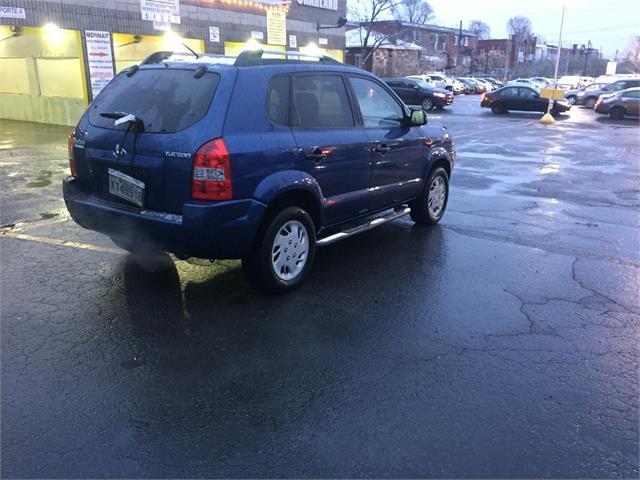 Bleu HYUNDAI TUCSON 2009 4 CYL AUTOMATIQUE 
BANC CHAUFFANT,RADIO CD,A/C,PORTE VITRE ELECTRIQUE
VECHULE TRES PROPRE AUCUNE ROUILLE PNEU HIVER BONNE ETAT DEJA INSTALLEE2008 Hyundai Tucson Limited, 136000km automatique, tout-equipe avec interieur cuir, mags, air climatise,Siege, portes et fenetres electriques. courroie de distribution changee a 91000km, 
cruise control, toit ouvrant jour et nuit,bancs chauffants, Phares anti-brouillard,radio AM-FM/CD player,tres propre, garantie inclu. /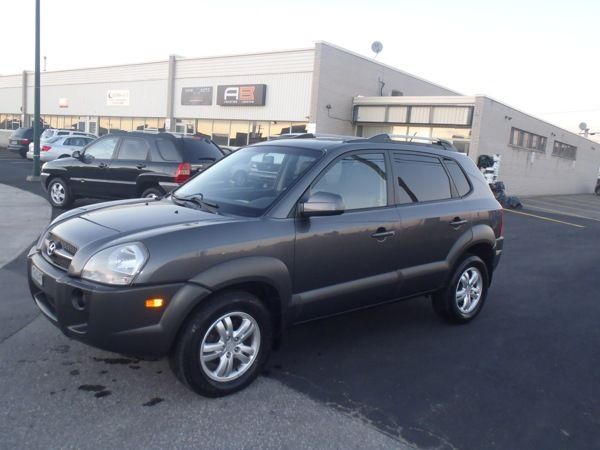 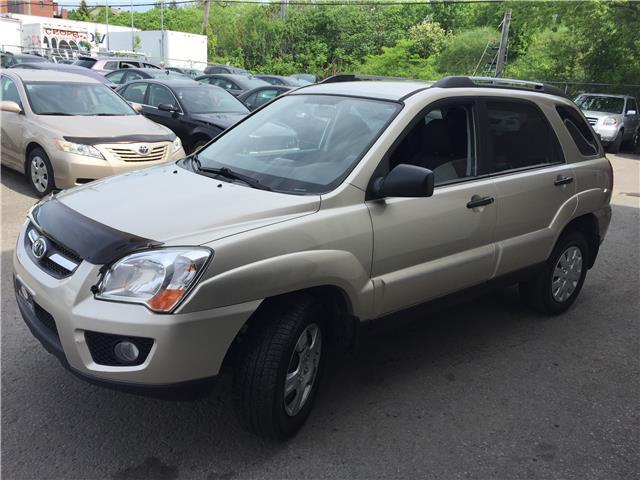 KIA SPORTAGE 2010,116000KM,AUTOMATIQUE,PORTES,VITRES,MIROIRS ELECTRIQUES,CRUISE CONTROL,AC+CD PLAYER,DEMARREUR A DISTANCE,PNEUS D'HIVER+D'ETE,TRES BIEN ENTRETENU!Engine: V6 Cylinder Engine 2.7L/162L/100Km City: 11.3L/100Km Hwy: 8.5À vendre parConcessionnaireAnnée2007MarqueHyundai ModèleTucson Kilomètres223 000Type de carrosserieVUSBoite de vitesseAutomatiqueCouleurBordeauxTransmissionRoues motrices avantType de carburantEssenceNo. de portes5Nombre de places5À vendre parConcessionnaireAnnée2009MarqueHyundai ModèleTucson Kilomètres147 400Type de carrosserieVUSBoite de vitesseAutomatiqueCouleurBleuTransmissionRoues motrices avantÀ vendre parConcessionnaireAnnée2008GarnitureLimiteeMarqueHyundai ModèleTucson Kilomètres136 000Type de carrosserieVUSBoite de vitesseAutomatiqueCouleurgrisTransmissionRoues motrices avantType de carburantEssenceStock #Courroie de distribution changee a 91000kmNo. de portes5Nombre de places5À vendre parConcessionnaireAnnée2010GarnitureLXMarqueKia ModèleSportage Kilomètres116 000Type de carrosserieVUSBoite de vitesseAutomatiqueCouleurOrTransmissionRoues motrices avan